  	                                                  	                          м. Кривий Ріг ПОЛОЖЕННЯ
ПО ПРОВЕДЕННЮ ЮНАЦЬКОГО ТУРНІРУ ПО ФУТБОЛУ 
"SUMMER KRIVBASS CUP"
I. Цілі та завдання. Змагання проводяться з ціллю зміцнення дружніх зв’язків, які сприяють обміну досвідом і більш якісному розвитку футболу серед юнаків, а також підготовки до змагань 2019 року.II. Керівництво змаганнями.Загальне керівництво здійснюється ФК «ГІРНИК», безпосереднє проведення турніру здійснює ДЮСШ по футболу ФК «ГІРНИК». III. Учасники змагань.На турнір запрошуються команди  U13 (2007 р.н.) спортивних шкіл України, IV. Строки проведення.Турнір проводиться в м. Кривий Ріг, Дніпропетровська область, Україна з 19 серпня  по 22 серпня 2019 року, день приїзду 19 серпня до 14:00, від’їзд 22 серпня, після 14.00. Ігри проводяться на полі зі штучним покриттям (4-е покоління), на УТБ «ГІРНИК». V. Умови проведення і визначення призових місць.Ігри проводяться по груповій системі 8 команд (4 команди дві групи). Очки нараховуються наступним чином: за перемогу 3 очки, за нічию 1 очко, за поразку 0 очок.Після ігор групового етапу команди групи А и групи В грають стикові ігри згідно зайнятим місцям у групі: 1А – 1В; 2А - 2В; 3А - 3В; 4А - 4В. Згідно з результатами стикових ігор визначаються підсумкові місця з 1-го по 8-е на турнірі. Якщо в стикових іграх зафіксована нічия, команди пробивають серію пенальті.У разі рівності усіх показників у двох и більше команд місця визначаються: по результату ігор (гри) між командами, що сперечаються.по найбільшій кількості перемог,по кращій різниці забитих і пропущених м’ячів.по найбільшій кількості забитих м’ячів.по найменшій кількості дисциплінарних покарань (видалення 3 штрафних очки, попередження 1 штрафне очко).У разі рівності всіх показників, місця визначаються жеребкуванням.VI. Тривалість гри.Гра складається з 2-х таймів по 30 хвилин з 10 хвилиною перервою. VII. Заявки та дисциплінарні проступки.Кожна команда може заявити 20 гравців і 2-х тренерів. Заявки команд у встановленій формі з візою лікаря на кожного гравця подаються в мандатну комісію в день приїзду. Футболіст, який отримав в одній грі 2 попередження, пропустить наступну гру. Футболіст, видалений з поля, пропускає наступну гру і має право приймати участь в наступних матчах після рішення судейської колегії і головним суддею змагань. Покарання виноситься в залежності від рівня проступку. В одному матчі дозволяється замінювати 7 польових гравців і 1 воротаря. Заміни проводяться відповідно до правил ФФУ и FIFA, але тільки з дозволу арбітра і тільки з центральної лінії.При необхідності Головний суддя змагань консультує Комітет турніру по всім питанням, що стосуються роботи суддів та їх помічників.Кожна команда привозить альтернативні форми. Команда, зазначена другою в програмі проведення матчів, вважається командою на виїзді та при необхідності грає в запасній формі.VIII. Умови прийому команд.Усі витрати, пов’язані з відрядженням команд (проїзд в обидва сторони, добові в дорозі, харчування і проживання, страхування) несуть відряджуючі організації. Вступний внесок 2000 грн. від кожної команди,  приймається Комітетом змагань в день приїзду. Витрати, пов’язані з оплатою суддівської колегії, придбання атрибутики для нагородження за рахунок ФК «Гірник». Вартість харчування и проживання 420 грн. на добу за одну людину (готель «Делюкс»). Транспортні витрати (готель-стадіон-готель) – 400 грн.Кожна команда повинна самостійно потурбуватись про свою страховку на час проведення турніру.IX. Нагородження.Команда, що зайняла 1 місце, нагороджується кубком, дипломом. Команди, що зайняли 2-3 місця нагороджуються кубками, дипломами, Гравці, визнані кращими у своєму амплуа нагороджуються призами і грамотами. Дане положення є офіційним викликом на турнір.Підтвердження на участь в турнірі просимо вислати до 30 липня 2019 року:------------------------------------------------------------------------------------------------------------Директор ДЮСШ «Футбольна академія «Гірник»: Арбузов Евгеній Геннадійовичмоб. (067) 9286208, (098) 3361602dius.girnik@gmail.com-----------------------------------------------------------------------------------------------------------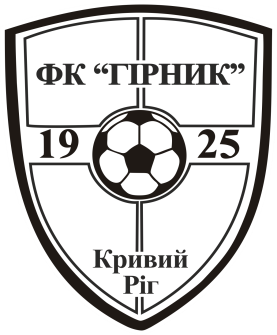 